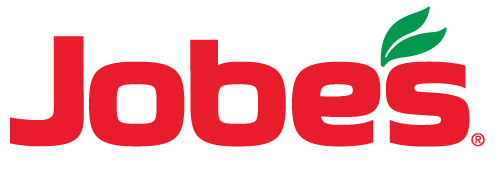 FOR IMMEDIATE RELEASE 						Media Contact:April 8, 2019									Allison Roberts				allisonr@jdpr.com										864.233.3776, ext. 12Jobe’s and Habitat for Humanity Unite to Help New Homeowners Grow Better ThingsThe Jobe’s Company prepared and donated container gardens and supplies to Dallas-area Habitat for Humanity Homeowners.DALLAS, Texas – The Jobe’s Company lives by its motto: “We Grow Better Things®” and recently delivered on this promise by partnering with Habitat for Humanity in Dallas. As part of a two-day media event in Dallas that focused on “The Future of Organic Gardening,” the Waco-based company united with the Dallas Area Habitat for Humanity in order to donate container gardens to Habitat’s new home recipients.Media attendees from publications across the country worked in groups to prepare container gardens that featured in-season flowers, vegetables and herbs. The garden ‘boxes’ then were given to Dallas-area families as a part of Habitat’s homeowner education programming, helping new homeowners learn about home ownership and independence, including how to grow and prepare their own food. “We work to educate our homeowners on a number of things, including sustainable gardening so we were incredibly grateful to partner with Jobe’s and receive the generous donations of the container gardens,” said Carmen Holmes, VP of Development for Dallas Area Habitat for Humanity. “For our families to have an opportunity to grow their own vegetables, flowers and herbs – and feel the pride and joy in how to do it – is a great surprise.”“The Jobe’s leadership team was thrilled for an opportunity to partner with an organization like Dallas Area Habitat for Humanity,” said Jobe’s CEO Chris Allen. “Carmen and her team work hard to empower Dallas-area homeowners and help them be successful in all facets of their lives. We’re honored to have an opportunity to contribute to their mission. Everyone should have access to good quality food and we are honored that Jobe’s had an opportunity to add to Habitat’s educational piece of growing a sustainable garden.”# # #About Jobe’s CompanyJobe’s is one of the oldest heritage brands in the lawn and garden category and was created with one simple purpose – to produce products that make gardening easier for enthusiasts everywhere. Innovative brands within the company portfolio include Jobe’s Organics®, Ross®, WeedBlock®, LandMaster, PowerGrid®, SunSail™ and SunScreen™. Our brands are available online and at home and garden retailers and independent garden centers in the United States, Canada, and Mexico. For more information, please visit us at www.jobescompany.com.About Dallas Area Habitat for HumanityThrough affordable homeownership opportunities, financial education, advocacy, and neighborhood empowerment programs, Dallas Habitat transforms families, revitalizes neighborhoods, and is working together to build a better Dallas. Strategically bringing together public and private funding, community leadership and vision, and thousands of volunteers—we will break the cycle of poverty and transform our communities.  Using affordable homeownership as an anchor for hope, change, and stability, Dallas Habitat has served more than 1,700 low-income families since 1986, resulting in an investment of approximately $179 million in more than 25 Dallas area neighborhoods. Learn more at dallasareahabitat.org.